From 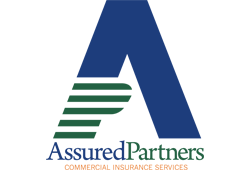 Examples of Ineligible HSA ExpensesYour Health Savings Account lets you pay for medical care expenses not covered by your insurance plan with pre-tax dollars. The Internal Revenue Service (IRS) defines medical care expenses as amounts paid for the diagnosis, cure or treatment of a disease, and for treatments affecting any part or function of the body.The items listed below are examples of products and services that are NOT eligible for reimbursement under your HSA, according to the IRS. Typically, expenses for items that promote general health are not eligible expenses. Please note that this list is not all-inclusive, and is subject to change.Baby Sitting, Childcare, and Nursing Services for a Normal, Healthy BabyControlled SubstancesCosmetic SurgeryDancing LessonsDiaper ServiceElectrolysis or Hair RemovalFlexible Spending AccountFuneral ExpensesFuture Medical CareHair TransplantHealth Club DuesHealth Savings AccountsHousehold HelpIllegal Operations and TreatmentsInsurance PremiumsMaternity ClothesMedical Savings Account (MSA)Medicines and Drugs From Other CountriesNutritional SupplementsPersonal Use ItemsSwimming LessonsTeeth WhiteningVeterinary FeesWeight-Loss ProgramSource: www.irs.govRev. 8/10, 1/11, 1/12, 4/14, 7/16